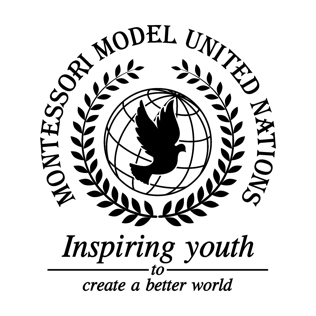       Resolution GA/3/1.1General Assembly Third Committee Co-sponsors: Republic of Armenia, Republic of Azerbaijan, Commonwealth of the Bahamas, Barbados, Republic of Belarus, Belize, Kingdom of Bhutan, Republic of Cameroon, Republic of Colombia, Republic of Cyprus, Czech Republic, Arab Republic of Egypt, Republic of Kazakhstan, Republic of Latvia, Republic of Lebanon, Libya, Grand Duchy of Luxembourg, Islamic Republic of Mauritania, Republic of Namibia, Federal Democratic Republic of Nepal, New Zealand, Republic of Palau, Republic of the Philippines, United Kingdom of Great Britain and Northern Ireland Topic: Improving the Coordination of Efforts Against Trafficking in Persons The Committee,Alarmed by the number of people that are victims of trafficking,Fully Aware of the efforts countries are making to solve this issue,Recognizing how alarming the problem of human trafficking has become,Keeping in mind that all countries have experienced a form of human trafficking,Taking into account that some current solutions are not working,Bearing in mind that not all solutions will have an immediate effect on deterring this issue,Seeking assistance from other countries on preventing the problem,Emphasizing the importance of Member States to work together to reduce human trafficking,Fully aware that most traffickers are facing little to no charges,Calls upon the Member State governments to regulate airport security worker’s training in order to notice and act upon suspicious activity associated with human trafficking;Encourages an annual summit so that non-government organizations report to countries their successes and discoveries on human trafficking;Emphasizes the need for harsher punishment for traffickers and their affiliations;Further recommends that language signs should be created to help trafficking victims escape;Calls upon Member States to create an anonymous hotline for the victims of human trafficking;Supports the right to speak to an official alone;Further invites Member States to build safe houses for refugees;Expresses its hope that citizens donate to help fund a non-government organization against human trafficking that can fine traffickers;Recommends that education on the subject of trafficking in persons be directed to possible future traffickers and victims of trafficking;Calls upon Member States of the UN to try and promote universal education to those in their country, especially those who are more vulnerable to becoming trafficking victims;Encourages countries to focus on larger trafficking connections;Requests that inspections take place in areas where trafficking could be held.  